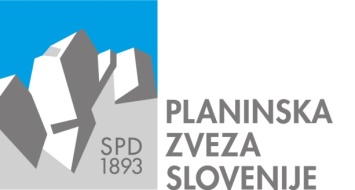 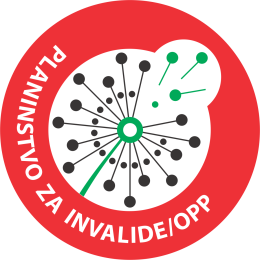 DS – »planinstvo za invalide/OPP«ds-drugacni@pzs.si In Planinec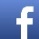 @INplaninec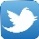 10. januar 2018   PODATKI O USPOSABLJANJUPRIJAVNICA - OSEBNI LIST UDELEŽENCAPodatki o kandidatu:Usposobljenost:	planinska: ___________________________	strokovna javnost: ____________________	laična javnost: _______________________	študent: ____________________________S katerimi kategorijami invalidov/OPP ste se že srečevali: __________________________________________________________Udeleženec usposabljanja s svojim podpisom dovoljujem uporabo, hrambo in posredovanje podatkov s tega obrazca za potrebe nosilca in izvajalca tega usposabljanja.ZAPISNIK O ŠOLANJU(IZPOLNI NOSILEC USPOSABLJANJA)Opravljene vse obveznosti dne:		              			OCENA 				Podpis vodje usposabljanja:	                      		PODATKI O PLAČNIKUPlaninsko društvo/organizacija: prevzema moralno odgovornost za navedene podatke in izpolnjevanje pogojev kandidata(ke) in se obvezuje poravnati vse materialne in finančne obveznosti, ki bodo nastale z udeležbo kandidata(ke) na usposabljanju Planinske zveze Slovenije.Izpolni kandidat(ka), če je samoplačnik(ca):obvezujem se poravnati vse materialne in finančne obveznosti, ki bodo nastale z mojo udeležbo na usposabljanju Planinske zveze Slovenije.Usposabljanje za:»PLANINSTVO ZA INVALIDE/OPP«»PLANINSTVO ZA INVALIDE/OPP«Datum usposabljanja:Datum usposabljanja:    13. do 15. aprila 2018    22. do 24. junija 2018    7. do 9. september 2018IME IN PRIIMEKIME IN PRIIMEKNASLOV BIVALIŠČANASLOV BIVALIŠČANASLOV BIVALIŠČAPOŠTNA ŠTEVILKAPOŠTNA ŠTEVILKAPOŠTNA ŠTEVILKAPOŠTAGSMGSME-POŠTAKRAJ ROJSTVAKRAJ ROJSTVADATUM ROJSTVASPOL moški             ženski            moški             ženski            moški             ženski            moški             ženski            moški             ženski            moški             ženski           ČLAN PLANINSKEGA DRUŠTVA Da - __________________________________           Ne    Podpis udeleženca:Planinsko društvo/Organizacija::Datum:žigPotrjuje:Datum:Podpis kandidata(ke):